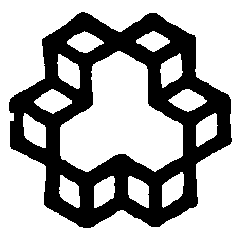 K.N. Toosi University of TechnologyDepartment of Industrial EngineeringTitleStudent full nameSupervisor:Dr. ……………………A Thesis Presented in Partial Fulfillment of the Requirements for the Degree of Master of Science in …………….Month YearK.N. Toosi University of TechnologyDepartment of Industrial EngineeringTitleStudent full nameSupervisor:Dr. ……………………Advisor:Dr. ……………………A Thesis Presented in Partial Fulfillment of the Requirements for the Degree of Master of Science in …………….Month Year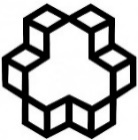 Founded 1307K.N.Toosi University of TechnologyConfirmation of the JuryNo: Date:No: Date:After reviewing the dissertation by the panel of jury and participating in the defense meeting of the dissertation entitled:………………………………………………………………………………………………..By ………………………………, the panel of jury approves the accuracy and sufficiency of the research done to obtain the degree of Master of Science in the field of ………………………… and branch of …………………………  on …../…./.....After reviewing the dissertation by the panel of jury and participating in the defense meeting of the dissertation entitled:………………………………………………………………………………………………..By ………………………………, the panel of jury approves the accuracy and sufficiency of the research done to obtain the degree of Master of Science in the field of ………………………… and branch of …………………………  on …../…./.....After reviewing the dissertation by the panel of jury and participating in the defense meeting of the dissertation entitled:………………………………………………………………………………………………..By ………………………………, the panel of jury approves the accuracy and sufficiency of the research done to obtain the degree of Master of Science in the field of ………………………… and branch of …………………………  on …../…./.....After reviewing the dissertation by the panel of jury and participating in the defense meeting of the dissertation entitled:………………………………………………………………………………………………..By ………………………………, the panel of jury approves the accuracy and sufficiency of the research done to obtain the degree of Master of Science in the field of ………………………… and branch of …………………………  on …../…./.....1- The SupervisorProfessor Dr. ……………………Professor Dr. ……………………Signature2- The AdvisorProfessor Dr. ……………………Professor Dr. ……………………Signature3- The Jury Member(inside the university)Professor Dr. ……………………Professor Dr. ……………………Signature4- The Jury Member(outside the university)Professor Dr. ……………………Professor Dr. ……………………Signature5- Educational and Postgraduate Deputy of the FacultyProfessor Dr. ……………………Professor Dr. ……………………SignatureFounded 1307K.N.Toosi University of TechnologyStudent DeclarationNo: Date:This is to certify that I ……………………………… as a …….. student in the field of ………………………… and branch of ………………………… in the Industrial Engineering faculty of K.N.Toosi University of Technology, hereby declare that the dissertation entitled:“……………………………………………………………….…………………”has been accomplished by me under the supervision of Prof. ……………………………… and the accuracy and authenticity of the material written in this dissertation are verified. And in the case of using the other researchers work, the reference is mentioned. In addition, I certify that the materials contained in this dissertation have not been provided anywhere by me or any other person for any kind of academic award or privilege. And inwriting the text of this dissertation, I have fully adhered to the framework approved by the School of Industrial Engineering. If any contrary is occurred to what has been stated at any time, I will deprive myself of the real and legal effects of obtaining a  Master of Science, and I will not have any claims.The student signature:Date:This is to certify that I ……………………………… as a …….. student in the field of ………………………… and branch of ………………………… in the Industrial Engineering faculty of K.N.Toosi University of Technology, hereby declare that the dissertation entitled:“……………………………………………………………….…………………”has been accomplished by me under the supervision of Prof. ……………………………… and the accuracy and authenticity of the material written in this dissertation are verified. And in the case of using the other researchers work, the reference is mentioned. In addition, I certify that the materials contained in this dissertation have not been provided anywhere by me or any other person for any kind of academic award or privilege. And inwriting the text of this dissertation, I have fully adhered to the framework approved by the School of Industrial Engineering. If any contrary is occurred to what has been stated at any time, I will deprive myself of the real and legal effects of obtaining a  Master of Science, and I will not have any claims.The student signature:Date:This is to certify that I ……………………………… as a …….. student in the field of ………………………… and branch of ………………………… in the Industrial Engineering faculty of K.N.Toosi University of Technology, hereby declare that the dissertation entitled:“……………………………………………………………….…………………”has been accomplished by me under the supervision of Prof. ……………………………… and the accuracy and authenticity of the material written in this dissertation are verified. And in the case of using the other researchers work, the reference is mentioned. In addition, I certify that the materials contained in this dissertation have not been provided anywhere by me or any other person for any kind of academic award or privilege. And inwriting the text of this dissertation, I have fully adhered to the framework approved by the School of Industrial Engineering. If any contrary is occurred to what has been stated at any time, I will deprive myself of the real and legal effects of obtaining a  Master of Science, and I will not have any claims.The student signature:Date:Founded 1307K.N.Toosi University of TechnologyThe Copy Right and Ownership of the ResultsNo: Date:1- The copyright, the reproduction and publication permission of this dissertation belong to its author. Any copying of the entire or part of this dissertation is allowable only with the consent of the author or the library of the Industrial Engineering faculty of K.N. Toosi University of Technology.Besides, the text of this page should be also printed in the published  version.2- All intellectual rights of this work belong to K.N. Toosi University of Technology. And without a written permission from the university, no third party can be assigned.In addition, the use of information and the results contained in this dissertation, without citing the reference, is not allowed.1- The copyright, the reproduction and publication permission of this dissertation belong to its author. Any copying of the entire or part of this dissertation is allowable only with the consent of the author or the library of the Industrial Engineering faculty of K.N. Toosi University of Technology.Besides, the text of this page should be also printed in the published  version.2- All intellectual rights of this work belong to K.N. Toosi University of Technology. And without a written permission from the university, no third party can be assigned.In addition, the use of information and the results contained in this dissertation, without citing the reference, is not allowed.1- The copyright, the reproduction and publication permission of this dissertation belong to its author. Any copying of the entire or part of this dissertation is allowable only with the consent of the author or the library of the Industrial Engineering faculty of K.N. Toosi University of Technology.Besides, the text of this page should be also printed in the published  version.2- All intellectual rights of this work belong to K.N. Toosi University of Technology. And without a written permission from the university, no third party can be assigned.In addition, the use of information and the results contained in this dissertation, without citing the reference, is not allowed.